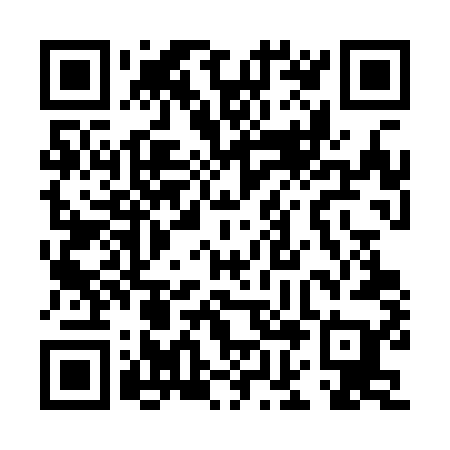 Ramadan times for Pilar, ParaguayMon 11 Mar 2024 - Wed 10 Apr 2024High Latitude Method: NonePrayer Calculation Method: Muslim World LeagueAsar Calculation Method: ShafiPrayer times provided by https://www.salahtimes.comDateDayFajrSuhurSunriseDhuhrAsrIftarMaghribIsha11Mon5:345:346:521:034:327:137:138:2712Tue5:355:356:531:034:317:127:128:2513Wed5:365:366:531:024:317:117:118:2414Thu5:365:366:541:024:307:107:108:2315Fri5:375:376:541:024:307:097:098:2216Sat5:375:376:551:024:297:087:088:2117Sun5:385:386:561:014:297:077:078:2018Mon5:395:396:561:014:287:067:068:1919Tue5:395:396:571:014:287:057:058:1720Wed5:405:406:571:004:277:047:048:1621Thu5:405:406:581:004:267:027:028:1522Fri5:415:416:581:004:267:017:018:1423Sat5:415:416:591:004:257:007:008:1324Sun4:424:425:5911:593:255:595:597:1225Mon4:424:426:0011:593:245:585:587:1126Tue4:434:436:0011:593:235:575:577:1027Wed4:434:436:0111:583:235:565:567:0828Thu4:444:446:0111:583:225:555:557:0729Fri4:444:446:0211:583:215:545:547:0630Sat4:454:456:0211:573:215:535:537:0531Sun4:454:456:0211:573:205:515:517:041Mon4:464:466:0311:573:195:505:507:032Tue4:464:466:0311:573:195:495:497:023Wed4:474:476:0411:563:185:485:487:014Thu4:474:476:0411:563:175:475:477:005Fri4:484:486:0511:563:175:465:466:596Sat4:484:486:0511:553:165:455:456:587Sun4:494:496:0611:553:155:445:446:578Mon4:494:496:0611:553:145:435:436:569Tue4:504:506:0711:553:145:425:426:5510Wed4:504:506:0711:543:135:415:416:54